Ad/Soyad:                                                                  Sınıf:…/…. Numara:                     	Tarih: ARABULOKU ORTA OKULU 2014-2015 EĞİTİM ÖĞRETİM YILI SEÇMELİ ZEKA OYUNLARI DERSİ 5/6/7. SINIFLAR 1.DÖNEM 2. YAZILI SINAV SORULARIDIR  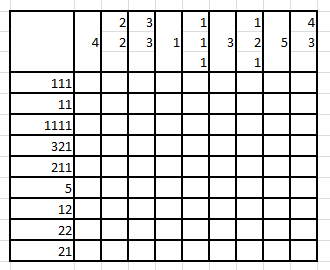 NOT: 6’lı sudoku soruları 30’ar, 4’lü sudoku soruları 10’ar, kare karalamaca sorusu 20 puandır.Zeka Oyunları Öğretmeni www.arabuloku.com  BAŞARILARZeka Oyunları yazılı örneği, Zeka Oyunları yazılı soruları, 5. Sınıf Zeka Oyunları yazılısı, 6. Sınıf Zeka Oyunları yazılısı, 7. Sınıf Zeka Oyunları yazılısı, Zeka Oyunları yazılı soruları ve cevap anahtarı,CEVAP KAĞIDI 100 PUAN            Ad/Soyad:                                                                  Sınıf:…/…. Numara:                     	Tarih: ARABULOKU ORTA OKULU 2014-2015 EĞİTİM ÖĞRETİM YILI SEÇMELİ ZEKA OYUNLARI DERSİ 5/6/7. SINIFLAR 1.DÖNEM 2. YAZILI SINAV SORULARIDIR  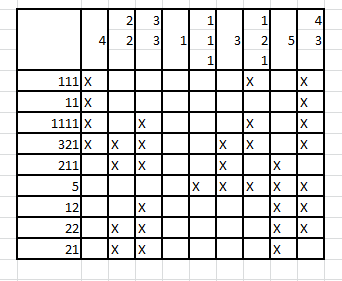 NOT: 6’lı sudoku soruları 30’ar, 4’lü sudoku soruları 10’ar, kare karalamaca sorusu 20 puandır.Zeka Oyunları Öğretmeni www.arabuloku.com  BAŞARILAR1364251621526634112433343526416561134651422134443136425425136562314  34156221465365324112434312243131242134342113424213352416  416253524361163524241635635142